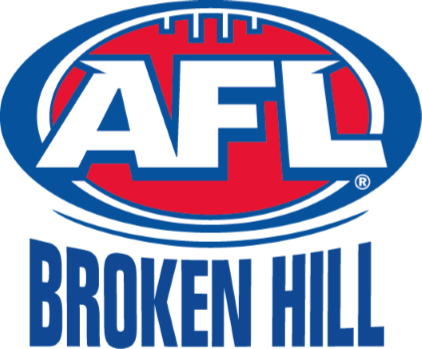 YearPlayerGoalsClub2012Katie Patinson10Central Football Club2013Tarnee Tester36North Football Club2014Tarnee Tester53North Football Club2015Isabella Morris40Central Football Club